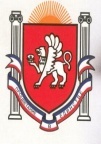 АДМИНИСТРАЦИЯ Васильевского сельского поселения Белогорского районаРеспублики КрымП О С Т А Н О В Л Е Н И Е  «28» ноября 2023 г                               село Васильевка                                              № 275О проведении электронного аукциона по продаже земельного участка, находящихся в муниципальной собственности Васильевского сельского поселения Белогорского района Республики КрымВ соответствии с Гражданским кодексом Российской Федерации, со статьями 39.11, 39.12, 39.16, 39.18 Земельного кодекса Российской Федерации, Федеральным законом от 25.10.2001 г. № 137-ФЗ «О введении в действие Земельного кодекса Российской Федерации», руководствуясь Федеральным законом № 131-ФЗ от 06..10.2003 г. «Об общих принципах организации местного самоуправления в Российской Федерации», Федеральным законом РФ от 26.06.2006 г. № 135-ФЗ «О защите конкуренции», руководствуясь Уставом Васильевского сельского поселенияПОСТАНОВЛЯЮ:1. Провести аукцион по продаже земельного участка со следующими характеристиками:Лот 1 – земельный участок с кадастровым номером 90:02:050102:821, площадью 144 кв.м., расположенный по адресу: Республика Крым, Белогорский район, с. Васильевка, ул. А. Каманская, 58а, категория земель: земли населенных пунктов; вид разрешенного использования: предпринимательство.2. Определить способ продажи Объекта, установив при этом:- открытой форму подачи предложений о цене;- установить начальную цену по продаже земельного участка на основании ч. 12 Земельного кодекса Российской Федерации:Лот 1 – 198 245,12 (сто девяносто восемь тысяч двести сорок пять рублей 12 копеек) рублей.- величину повышения начальной (минимальной) цены («шаг аукциона») Объекта, что составляет 3 % от начальной (минимальной) цены Объекта, с учетом требований ЗК РФ от 25.10.2001 г. № 136-ФЗ.3. Определить сумму задатка 100 % от минимальной цены Объекта, что составляет 198 245,12 (сто девяносто восемь тысяч двести сорок пять рублей 12 копеек) рублей.4. Наделить полномочиями по осуществлению функции Организатора аукциона Специализированную организацию Общество с ограниченной ответственностью «ГРАНТ» (ИНН: 9102283668).5. Подготовить и передать Обществу с ограниченной ответственностью «ГРАНТ» (ИНН: 9102283668) настоящее Постановление, а также остальную необходимую документацию для организации и проведения аукциона по продаже Объекта, в т.ч. Поручение Организатору торгов на проведение торгов.6. Обществу с ограниченной ответственностью «ГРАНТ»:- провести аукцион в соответствии с настоящим постановлением, договором поручения на организацию и проведение торгов № 1 от 09.01.2023 г. и действующим законодательством;7. Контроль за исполнением настоящего Постановления оставляю за собой.Председатель Васильевского сельского совета –Глава администрации Васильевского сельского поселенияБелогорского района Республики Крым                                                          В.Д. Франгопулов